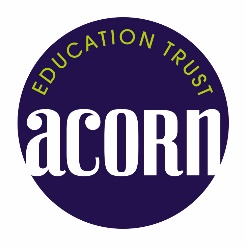 Acorn Education TrustApplication FormEmail completed form to sc@diltonmarsh.wilts.sch.ukSECTION 1 – Personal DetailsSECTION 2 - Education                                                                                                                                                       Please provide full details of your education from the age of 11.  Please start with the most recent.Please note that if you are shortlisted for interview, you will be asked to bring originals of your Degree and Exam Certificates etc… where applicable.SECTION 3 – Other Qualifications, Skills or TrainingSECTION 4 - Employment- Please provide your full employment history.  Current or most recent employment first please.SECTION 5 - Referees                                                                                                                                                         Please tick the box if you do not want your current employer approached at this time.  Please provide the details of at least three referees.  One must be your current employer, or your school/college if this is your first job.  SECTION 6 - Health                                                                                                                                                        Acorn Education Trust is an Equal Opportunities employer and welcomes applications from disabled candidates and adheres to the Equality Act 2010.SECTION 7 – Safeguarding and DeclarationAcorn Education Trust is committed to safeguarding and promoting the welfare of children and young people.  If you are successful in your application, an offer of employment is conditional upon Acorn Education Trust receiving a satisfactory Disclosure from the Disclosure and Barring Service.  Any information disclosed will be handled in accordance with the Code of Practice published by the DBS.  Acorn Education Trust is exempt from the Rehabilitation of Offenders Act 1974 (exceptions) Order 1975, and therefore all convictions, cautions, reprimands and final warnings (including those which would normally be considered “spent” under the Act) must be declared.  A criminal record will not automatically debar you from employment. 	Do you have any convictions, cautions, reprimands or final warnings?	Please tick:  YES 	NO 		If you have answered YES: Please attach details of any convictions, cautions, reprimands or final warnings in a sealed envelope for the attention of the HR Director marked ‘CONFIDENTIAL’.DECLARATION:I am aware that the post for which I am applying is exempt from the Rehabilitation of Offenders Act 1974 and therefore all convictions, cautions, reprimands, final warnings and including those regarded as ‘spent’ must be declared. 	Are your details held on any children’s or adults’ barred list?	YES 	NO 	Are you disqualified from working with children?			YES 	NO Are you subject to sanctions imposed by a regulatory body?   	YES 	NO                                                                                                                                                                                                            i.e. The Teaching Agency (TA), previously  the General Teaching Council (GTC)                                                                                                                                                                                                                      If you answer Yes to any of the above, please provide details below:                                                                                                                                                                                                                                                                                                                                                                                                                                                                                I certify that the details I have provided are true and accurate to the best of my knowledge and belief.  I understand that any false statement knowingly made, or the withholding of any relevant information may result in the withdrawal of any offer or appointment, or the termination of employment.SECTION 8 – Additional InformationPlease would you let us know where you heard about this vacancy?  Circle below:Newspaper Advert                  Website (please indicate which one)                          Agency                             Other ………….…………………………… (please indicate)SECTION 9 – Equal OpportunitiesAcorn Education TrustEquality of OpportunityAcorn Education Trust is committed to a policy of ensuring that all job applicants and employees receive equality of opportunity.The aim of this policy is to ensure that no applicant or employee receives less favourable treatment on the grounds of race, colour, nationality, ethnic or national origins, sex or marital status, age, disability, sexual orientation or religious beliefs and practices or is disadvantaged by conditions or requirements which cannot be shown to be justifiable.Selection criteria and procedures are regularly reviewed to ensure that individuals are selected, promoted and treated on the basis of their relevant merits and abilities.  The Trust will continue to review its personnel policies and practices generally and take appropriate action to make this policy fully effective.To ensure the Equal Opportunities Policy is being carried out, the Trust has undertaken to monitor all aspects of the recruitment and selection processes.The monitoring exercise has been designed in accordance with guidelines from the Commission for Racial Equality and the Equal Opportunities Commission and it has been approved by the appropriate Trade Unions.  The information will not be used for any other purposes than monitoring of the Equal Opportunities Policy.  All information supplied will be kept strictly confidential.  In order to assist the Trust to pursue its policy of equal opportunity, would you please complete the questionnaire overleaf.  The information you give will be stored on a computer.The categories of ethnic origin which you are asked to complete are as follows:Only with your co-operation can the monitoring exercise be effective and I would therefore be particularly grateful for your help.Sara EdwardsCEO Acorn Education TrustEquality of OpportunityAcorn Education Trust is committed through its Equal Opportunities Policy to ensuring that all job applicants are considered on a fair, unbiased and lawful basis.  The Trust requires information about sex, ethnic origin, age and disability to help monitor this policy.  The following information will only be used for this purpose and will be treated in strict confidence.Title of Post Applied for:  		 School or site:Dilton Marsh C of E Primary SchoolPosition Applied For:Teaching Assistant & MDSAApplicant’s Name:Closing Date:8/11/19Post Reference:DM 19-20-1Title:_____________(Dr/Mr/Mrs/Miss/Ms)Forename(s)Surname:Surname:Former names:Former names:Preferred Name:Preferred Name:Address:Post Code:Address:Post Code:Gender:          Male                              Female   Gender:          Male                              Female   Address:Post Code:Address:Post Code:National Insurance Number:  _______________________National Insurance Number:  _______________________Date of Birth*:  _________________________________*(Acorn Education Trust welcomes applications from candidates of all ages.  This information allows the Trust to identify any gaps in candidate’s employment or education history as required under Child Protection Guidance DfE 1568/2005)Date of Birth*:  _________________________________*(Acorn Education Trust welcomes applications from candidates of all ages.  This information allows the Trust to identify any gaps in candidate’s employment or education history as required under Child Protection Guidance DfE 1568/2005)Date of Birth*:  _________________________________*(Acorn Education Trust welcomes applications from candidates of all ages.  This information allows the Trust to identify any gaps in candidate’s employment or education history as required under Child Protection Guidance DfE 1568/2005)Date of Birth*:  _________________________________*(Acorn Education Trust welcomes applications from candidates of all ages.  This information allows the Trust to identify any gaps in candidate’s employment or education history as required under Child Protection Guidance DfE 1568/2005)Telephone Numbers:Home:0Are you currently eligible for employment in the UK?      YES             NO   ‘Right to Work’ Permit Number/Details(if applicable):      -----------------------------------------------------------------Are you currently eligible for employment in the UK?      YES             NO   ‘Right to Work’ Permit Number/Details(if applicable):      -----------------------------------------------------------------Work/Office:0Are you currently eligible for employment in the UK?      YES             NO   ‘Right to Work’ Permit Number/Details(if applicable):      -----------------------------------------------------------------Are you currently eligible for employment in the UK?      YES             NO   ‘Right to Work’ Permit Number/Details(if applicable):      -----------------------------------------------------------------Mobile Number:07Email Address:Do you have Qualified Teacher Status?   YES      NO  Do you have Qualified Teacher Status?   YES      NO  Are you related to or do you maintain a close relationship with an existing employee, volunteer or Trustee of the Acorn Education Trust?                            YES                             NO    If so, please provide details:Are you related to or do you maintain a close relationship with an existing employee, volunteer or Trustee of the Acorn Education Trust?                            YES                             NO    If so, please provide details:Are you related to or do you maintain a close relationship with an existing employee, volunteer or Trustee of the Acorn Education Trust?                            YES                             NO    If so, please provide details:Are you related to or do you maintain a close relationship with an existing employee, volunteer or Trustee of the Acorn Education Trust?                            YES                             NO    If so, please provide details:Name of University/CollegeDatesFrom                   To                                      DatesFrom                   To                                      QualificationsQualificationsMain SubjectsMain SubjectsGrade/ClassName of School/CollegeDatesFrom                   ToDatesFrom                   ToQualificationsQualificationsQualificationsQualificationsQualificationsName of School/CollegeDatesFrom                   ToDatesFrom                   ToLevelSubjects TakenSubjects TakenGradesGradesEducation Centre or InstitutionDatesFrom                         ToDatesFrom                         ToCourse Title & QualificationName and address of EmployerTitle of Post(Include brief details of post)SalaryDatesFrom/ToReason for LeavingGaps in education/employment history.  Please give an explanation with dates for any gaps in your education/employment history.NameFull addressTelephone/FaxE-mailCapacity/PositionTel:Fax:Mobile:Tel:Fax:Mobile:Tel:Fax:Mobile:Do you consider yourself to be disabled?YES   NO   If you wish, please give further details hereIf you wish, please give further details hereIf you wish, please give further details hereAre there any special arrangements you might require to attend an interview:YES   NO   If Yes, please give details hereIf Yes, please give details hereIf Yes, please give details hereIf offered the position applied for, are there any adjustments the Trust would have to make to enable you to carry out your role?YES   NO   If Yes, please give details hereIf Yes, please give details hereIf Yes, please give details hereYour signature:Date:Please use this section  to show how your experience, skills  and knowledge meet the requirements outlined in the job advertisement and the job profile.Please use a continuation sheet if necessaryWhite BritishIrishAny other White backgroundAsian or Asian BritishIndianPakistaniBangladeshiAny other Asian backgroundBlack or Black BritishCaribbeanAfricanAny other Black backgroundChinese or Other Ethnic GroupChineseAny other ethnic groupMixedWhite and Black CaribbeanWhite and Black AfricanWhite and AsianAny other mixed background	ETHNIC ORIGIN	ETHNIC ORIGIN	ETHNIC ORIGIN	I would describe my ethnic origin as:	I would describe my ethnic origin as:	I would describe my ethnic origin as:SEX (Please  the appropriate box)SEX (Please  the appropriate box)SEX (Please  the appropriate box)SEX (Please  the appropriate box)SEX (Please  the appropriate box)SEX (Please  the appropriate box)	(Please  the appropriate box)	(Please  the appropriate box)	(Please  the appropriate box)MALEFEMALEWHITE- British- Irish AGE- Other White (please specify)- Other White (please specify)BLACK OR BLACK BRITISHDATE OF BIRTHDATE OF BIRTH-         /        /               /        /       - African- Other Black (please specify)ASIAN OR ASIAN BRITISHDISABILITYDISABILITY- Indian(Please  the appropriate box)(Please  the appropriate box)(Please  the appropriate box)- PakistaniDo you consider yourself disabled?Do you consider yourself disabled?Do you consider yourself disabled?- BangladeshiYES- Other Asian (please specify)NO- Other Asian (please specify)- Other Asian (please specify)CHINESE OR OTHER ETHNIC GROUPWHERE DID YOU SEE THE VACANCY WHERE DID YOU SEE THE VACANCY WHERE DID YOU SEE THE VACANCY WHERE DID YOU SEE THE VACANCY WHERE DID YOU SEE THE VACANCY WHERE DID YOU SEE THE VACANCY ADVERTISED?ADVERTISED?ADVERTISED?ADVERTISED?ADVERTISED?ADVERTISED?- Chinese(Please  the appropriate box)(Please  the appropriate box)(Please  the appropriate box)(Please  the appropriate box)(Please  the appropriate box)Local NewspaperLocal NewspaperLocal NewspaperLocal NewspaperLocal NewspaperNational NewspaperNational NewspaperNational NewspaperNational NewspaperNational NewspaperMIXEDLocal Authority Vacancies BulletinLocal Authority Vacancies BulletinLocal Authority Vacancies BulletinLocal Authority Vacancies BulletinLocal Authority Vacancies Bulletin- White and Black Professional JournalProfessional JournalProfessional JournalProfessional JournalProfessional Journal- White and Black AfricanJob CentreJob CentreJob CentreJob CentreJob Centre- White and AsianInternet (please detail below):Internet (please detail below):Internet (please detail below):Internet (please detail below):Internet (please detail below):- Other mixed (please specify)www.www.www.www.www.www.Other (please detail below):Other (please detail below):Other (please detail below):Other (please detail below):Other (please detail below):Thank you for answering these questions.  Please place this page in a sealed envelope and return it with your application form.Completion and submission of this form is taken as consent to process the information you have provided.